О проекте решения земского собрания Лесноуколовского сельского поселения «О внесении изменений в Устав Лесноуколовского сельского поселения муниципального района «Красненский район» Белгородской области»Руководствуясь Федеральным законом от 6 октября 2003 года №131-ФЗ «Об общих принципах организации местного самоуправления в Российской Федерации», в соответствии с Уставом Лесноуколовского  сельского поселения муниципального района земское собрание Лесноуколовского сельского поселения  р е ш и л о: 1. Одобрить проект решения земского собрания Лесноуколовского сельского поселения «О внесении изменений в Устав Лесноуколовского сельского поселения муниципального района «Красненский район» Белгородской области» (прилагается).2. Утвердить:2.1. Порядок участия граждан в обсуждении проекта решения земского собрания Лесноуколовского сельского поселения «О внесении изменений и дополнений в Устав Лесноуколовского сельского поселения муниципального района «Красненский район» Белгородской области»;2.2. Порядок учета предложений по проекту решения земского собрания Лесноуколовского сельского  поселения «О внесении изменений и дополнений в Устав Лесноуколовского сельского поселения муниципального района «Красненский район» Белгородской области»;2.3. Состав рабочей группы по проекту решения земского собрания Лесноуколовского сельского поселения Красненского района «О внесении изменений и дополнений в Устав Лесноуколовского сельского поселения муниципального района «Красненский район» Белгородской области»3. Главе сельского поселения (Стрелкина И.Р.) обнародовать настоящее решение в общедоступных местах, определенных Уставом Лесноуколовского сельского поселения.4. Контроль за исполнением настоящего распоряжения возложить на главу Лесноуколовского сельского поселения Стрелкину И.Р.Глава Лесноуколовского сельского поселения                                                                 И.Р. СтрелкинаПРОЕКТЗЕМСКОЕ  СОБРАНИЕ ЛЕСНОУКОЛОВСКОГО СЕЛЬСКОГО ПОСЕЛЕНИЯ Р Е Ш Е Н И ЕО внесении изменений и дополнений в УставЛесноуколовского сельского поселения муниципального района «Красненский район» Белгородской областиВ целях приведения Устава Лесноуколовского сельского поселения муниципального района «Красненский район» Белгородской области в соответствие с Федеральным законом от 06.10.2003 года № 131-ФЗ «Об общих принципах организации местного самоуправления в Российской Федерации»,  земское собрание Лесноуколовского сельского поселения решило: 1. Внести в Устав Лесноуколовского сельского поселения муниципального района «Красненский район» Белгородской области, принятый решением земского собрания Лесноуколовского сельского поселения от 18.06.2007 № 29 следующие изменения и дополнения:1.1. В статье 5 Устава:- часть 1 дополнить пунктом 6.1 следующего содержания: «6.1) староста сельского населенного пункта;»;- пункт 7 части 1 изложить в следующей редакции:«7) публичные слушания, общественные обсуждения;»;- часть 1 дополнить пунктом 12 следующего содержания:«12) сход граждан.». 1.2. Часть 4 статьи 6 Устава дополнить абзацем шестым следующего содержания:«Муниципальные нормативные правовые акты, затрагивающие права, свободы и обязанности человека и гражданина, устанавливающие правовой статус организаций, учредителем которых выступает сельское поселение, а также соглашения, заключаемые между органами местного самоуправления, вступают в силу после их официального обнародования.». 1.3. В части 2 статьи 8 Устава:- пункт 12 признать утратившим силу;- пункт 14  изложить в следующей редакции:«14) осуществление деятельности по обращению с животными без владельцев, обитающими на территории сельского поселения;».1.4. Часть 6.2 статьи 25 Устава дополнить словами «если иное не предусмотрено Федеральным законом от 06.10.2003 № 131-ФЗ «Об общих принципах организации местного самоуправления в Российской Федерации».  1.5. Статью 18 Устава дополнить частью 10 следующего содержания:«10. В случае досрочного прекращения полномочий главы сельского поселения, избрание земским собранием сельского поселения главы сельского поселения, осуществляется не позднее чем через шесть месяцев со дня такого прекращения полномочий. При этом если до истечения срока полномочий земского собрания сельского поселения осталось менее шести месяцев, избрание главы сельского поселения осуществляется на первом заседании вновь избранного земского собрания сельского поселения.».2. Принять настоящее решение.3. Поручить главе Лесноуколовского сельского поселения обеспечить осуществление необходимых действий, связанных с государственной регистрацией настоящего решения в Управлении Министерства юстиции Российской Федерации по Белгородской области в порядке, предусмотренном федеральным законом.4. Обнародовать настоящее решение после его государственной регистрации.Глава Лесноуколовскогосельского поселения                                                                   И.Р. СтрелкинаПриложение 1к решению земского собрания Лесноуколовского сельского  поселения от « 29 » ноября 2019 года № 79Порядокучастия граждан в обсуждении проекта решения земского собрания Лесноуколовского сельского  поселения «О внесении изменений и дополнений в Устав Лесноуколовского сельского  поселения муниципального района «Красненский район» Белгородской области»Настоящий Порядок разработан в соответствии с Федеральным законом от 6 октября 2003 года № 131-ФЗ «Об общих принципах организации местного самоуправления в Российской Федерации».1. Правом внесения предложений по проекту решения земского собрания Лесноуколовского сельского  поселения «О внесении изменений и дополнений в Устав Лесноуколовского сельского  поселения муниципального района «Красненский район» Белгородской области» (далее - проект решения) обладают граждане Российской Федерации, проживающие на территории Лесноуколовского сельского  поселения, зарегистрированные в установленном порядке, их объединения, а также иностранные граждане, постоянно проживающие на территории Лесноуколовского сельского  поселения муниципального района «Красненский район», обладающие правом на участие в выборах в органы местного самоуправления, местном референдуме на основании международного договора Российской Федерации.2. Общественное обсуждение проекта решения включает:а) информирование граждан, объединений;б) обсуждение его на собраниях по месту жительства, месту работы, на собраниях (заседаниях) отделений местных политических партий и общественных объединений, их выборных органов;в) сбор и рассмотрение рабочей группой по разработке проекта решения (далее - рабочей группой) предложений граждан, объединений.3. Граждане и их объединения имеют право обращаться в рабочую группу с выражением заинтересованности в участии по обсуждению проекта решения и получать консультации у членов рабочей группы по вопросам, связанным с его разработкой.Предложения граждан и их объединений по проекту решения, направляемые в рабочую группу, должны содержать указание на главу и статью (пункт, абзац, часть) Устава Лесноуколовского сельского  поселения муниципального района «Красненский район», в которую предлагается внести изменения, а также обоснование данных изменений.4. Рабочая группа назначает ответственных из своего состава за проведение правовой экспертизы, которые в срок не менее 2 дней осуществляют правовую экспертизу предложений на соответствие Конституции Российской Федерации, федеральным конституционным законам, Федеральному закону от 6 октября 2003 года № 131-ФЗ и иным федеральным законам, законам Белгородской области.Ответственные за проведение правовой экспертизы готовят заключение по предложениям граждан, в котором должен быть дан ответ на вопрос - соответствуют ли их предложения Конституции Российской Федерации, федеральным конституционным законам, Федеральному закону от 6 октября 2003 года № 131-ФЗ и иным федеральным законам, законам Белгородской области.Если в заключении устанавливается несоответствие вносимых предложений граждан Конституции Российской Федерации, федеральным конституционным законам, Федеральному закону от 6 октября 2003 года № 131-ФЗ и иным федеральным законам, законам Белгородской области, то должно быть указано, какому акту не соответствуют предложения и в чем выражается это несоответствие.Заключение направляется гражданам и их объединениям, внесшим предложение.5. Обсуждение предложений граждан, объединений проходит в рабочей группе, освещается в средствах массовой информации.По результатам рассмотрения предложений граждан рабочая группа принимает решение:а) о рекомендации председательствующему на публичных слушаниях внести замечания, предложения граждан (объединений) в проект решения;б) отклонить замечания, предложения граждан (объединений) в проект решения с указанием оснований.Приложение 2к решению земского собрания Лесноуколовского сельского  поселения от « 29 » ноября 2019 года № 79Порядок учета предложений по проекту решения земского собрания Лесноуколовского сельского  поселения «О внесении изменений и дополнений в Устав Лесноуколовского сельского  поселения муниципального района «Красненский район» Белгородской области»1. Настоящий Порядок учета предложений по проекту решения земского собрания Лесноуколовского сельского  поселения «О внесении изменений и дополнений в Устав Лесноуколовского сельского  поселения муниципального района «Красненский район» Белгородской области» разработан в соответствии с Федеральным законом от 6 октября 2003 года № 131-ФЗ «Об общих принципах организации местного самоуправления в Российской Федерации».2. После обнародования проекта муниципального правового акта по внесению изменений и дополнений в Устав Лесноуколовского сельского  поселения Красненского района (далее – проект решения) предложения граждан и их объединений принимает рабочая группа по разработке проекта решения земского собрания Лесноуколовского сельского  поселения «О внесении изменений и дополнений в Устав Лесноуколовского сельского  поселения муниципального района «Красненский район» Белгородской области» (далее - рабочая группа) до 17 часов 22 января 2020 года по адресу: с. Лесное Уколово, пер.Масленникова, 17, тел. 5-33-37.3. Предложения граждан и их объединений по проекту решения, направляемые в рабочую группу, должны содержать указание на главу и статью (пункт, абзац, часть) Устава Лесноуколовского сельского  поселения муниципального района «Красненский район», в которую предлагается внести изменения, а также обоснование данных изменений.4. Предложения граждан и их объединений подлежат регистрации в журнале, в котором указывается:- порядковый номер;- глава и статья (пункт, абзац, часть) Устава Лесноуколовского сельского  поселения муниципального района «Красненский район» Белгородской области, которую предлагается изменить или дополнить, либо статья, которой он дополняется;- данные о гражданине и (или) объединении (фамилия, имя, отчество гражданина или наименование объединения, адрес, контактные телефоны).5. Зарегистрированные предложения граждан, их объединений подлежат правовой экспертизе, рассмотрению на заседаниях рабочей группы, а также анализу и обобщению.6. Рабочая группа дорабатывает проект решения с учетом поступивших предложений и в установленном порядке направляет его с пояснительной запиской на рассмотрение в земское собрание Лесноуколовского сельского  поселения. В пояснительной записке должны содержаться обобщенные материалы общественного обсуждения, перечень предложений граждан и их объединений, рекомендованных к внесению в проект решения, перечень отклоненных предложений с указанием оснований, по которым они были отклонены.Приложение 3к решению земского собрания Лесноуколовского сельского  поселения от « 29 » ноября 2019 года № 79Состав рабочей группы по проекту решения земского собрания Лесноуколовского сельского  поселения Красненского района «О внесении изменений и дополнений в Устав Лесноуколовского сельского  поселения муниципального района «Красненский район» Белгородской области»Председатель рабочей группы:Дыбова Е.И. – заместитель главы администрации Лесноуколовского сельского  поселенияЧлены рабочей группы:Полухина Н.В. – ведущий специалист по вопросам социальной сферы администрации Лесноуколовского сельского  поселения;Федосова Н.В. – депутат земского собрания Лесноуколовского сельского  поселения.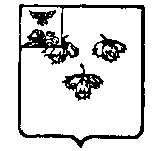 белгородская областьЗЕМСКОЕ СОБРАНИЕЛЕСНОУКОЛОВСКОГО СЕЛЬСКОГО ПОСЕЛЕНИЯМУНИЦИПАЛЬНОГО РАЙОНА «КРАСНЕНСКИЙ РАЙОН»Р Е Ш Е Н И Ес.Лесное Уколово«27» декабря  2019 г.                                                                                                                                         № 82